Deskripsi SingkatMatakuliah ini merupakan salah satu pilar sistem pendidikan di UPJ yang disesuikan dengan kompetensi prodi sistem informasi dalam bidang bisnis. Membahas tentang konsep dan ruang lingkup E-Commerce (bisnis virtual), sistem transaksi E-Commerce, mengenal sistem keamanan dan etika didalam E-Commerce, cara belanja on-line, menjual produk lewat E-Commerce, jenis-jenis dan sistem pembayaran elektronik, tools yang digunakan untuk membangun situs E-Commerce.Unsur Capaian PembelajaranMahasiswa mampu menjelaskan bentuk dan mekanisme e-commerce, alat pembayaran yang digunakan, serta mampu menganalisa peluang bisnis yang dapat membangun aplikasi e-commerce dengan tingkat keamanan yang baik.Komponen PenilaianTugas 1 15%Tugas 2 - Presentasi 20%Tugas 3 10%UTS 25%UAS 30%Kriteria PenilaianKemampuan komunikasi, kerapihan penyajian, ketepatan analisis, ketepatan penggunaan instruksi, kreativitas ide.Daftar ReferensiEfraim Turban, “Introduction to Electronic Commerce  3/e”, Prentice Hall, 2011. Efraim Turban, “Electronic Commerce : A Managerial and Social Networks Perspective 8/e”, Springer, 2015RENCANA PEMBELAJARAN SEMESTER (RPS)DESKRIPSI TUGAS RUBRIK PENILAIANRubrik penilaian proposalRubrik penilaian presentasiPENUTUPRencana Pembelajaran Semester (RPS) ini berlaku mulai tanggal 1 februari 2016, untuk mahasiswa UPJ Tahun Akademik 2015/ 2016  dan seterusnya. RPS ini dievaluasi secara berkala setiap semester dan akan dilakukan perbaikan jika dalam penerapannya masih diperlukan penyempurnaan.STATUS DOKUMEN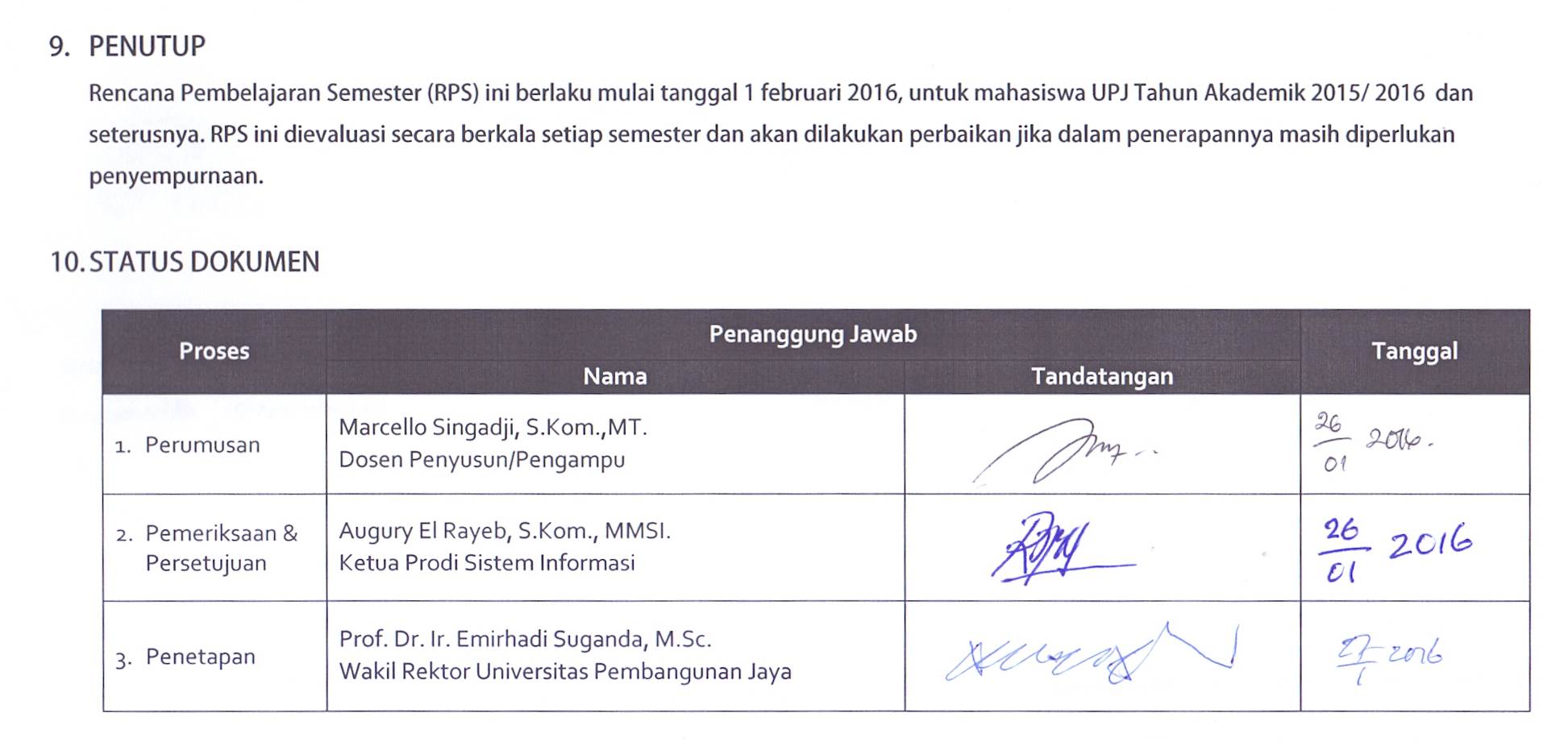 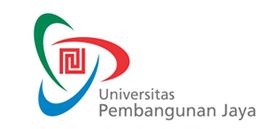 RENCANA PEMBELAJARAN SEMESTERF-0653F-0653RENCANA PEMBELAJARAN SEMESTERIssue/Revisi: A0RENCANA PEMBELAJARAN SEMESTERTanggal Berlaku: RENCANA PEMBELAJARAN SEMESTERUntuk Tahun Akademik: 2015/2016RENCANA PEMBELAJARAN SEMESTERMasa Berlaku: 4 (empat) tahunRENCANA PEMBELAJARAN SEMESTERJml Halaman: 14 halamanMata Kuliah: Rancangan Bisnis (e-Commerce)Kode MK: LSE202Program Studi: Sistem InformasiPenyusun: Marcello SingadjiSks: 3Kelompok Mata Kuliah: Major/ LSEMingguKemampuan Akhir yang DiharapkanBahan Kajian(Materi Ajar)Bentuk PembelajaranKriteria/Indikator PenilaianBobot NilaiStandar Kompetensi Profesi1 Memahami pengertian e-Commerce (EC) dan mendeskripsikan kategorinyaMendeskripsikan konten dan framework ECMendeskripsikan tipe-tipe utama transaksi ECMemahami elemen-elemen dunia digitalMendeskripsikan beberapa model bisnis ECKonsep e-Commerce:Pengertian ECKonten dan Framework ECJenis-jenis transaksi ECElemen-elemen dunia digitalModel ECBrainstroming/ diskusiCeramah--  -2Memahami perkembangan teknologi informasi yang mempengaruhi pertumbungan dan perkembangan ECMemahami konsep teklogi Web 2.0 yang digunakan untuk kolaborasi sharing dan komunikasiMemahami mekanisme dan aktivitas utama ECMemahami proses pembelian di e-MarketMemahahi konsep e-Marketplaces sebagai pusat kegiatan ekonomi digitalPerkembangan teknologi informasiTeknologi Web 2.0Mekanisme ECAktivitas utama ECKegiatan-kegiatan di e-MarketKonsep e-MarketplacesKomponen e-MarketplacesDiskusiCeramah---MingguKemampuan Akhir yang DiharapkanBahan Kajian(Materi Ajar)Bentuk PembelajaranKriteria/Indikator PenilaianBobot NilaiStandar Kompetensi Profesi3Memahami mekanisme dan proses ECMenjelaskan tools dan platform untuk membangun aplikasi ECCustomer Shopping MechanismsMerchant SolutionsAuctions, Bartering, and Negotiating OnlineCeramahDiskusi---4Memahami jenis-jenis alat pembayaran dalam ECMemahami proses transaksi pembayaran dalam ECJenis-jenis alat pembayaranProtokol yang digunakan dalam proses pembayaran ECSimulasiDiskusi5Mampu menganalisa proses bisnis untuk membangun aplikasi EC Analisa proses bisnisTugas mandiriKetepatan mencari dan menemukan, Kemampuan menulis, kerapihan penyajian20%6Mampu merancang aplikasi EC sesuai dengan hasil analisa proses bisnisMerancang dan membangun Aplikasi ECBrainstroming/ diskusiKetepatan mencari dan menemukan, Kemampuan merancang, kerapihan penyajian20%7Memahami pentingnya faktor keamanan dalam transaksi ECPilar keamanan system ECBentuk ancaman ECStandar keamanan di internetCeramahDiskusi MingguKemampuan Akhir yang DiharapkanBahan Kajian(Materi Ajar)Bentuk PembelajaranKriteria/Indikator PenilaianBobot NilaiStandar Kompetensi Profesi8Memahami bentuk-bentuk aplikasi ECModel BisnisStorefront ModelAuction ModelPortal ModelDynamic Pricing ModelOnline Trading ModelCeramahDiskusi9 – 14Mampu membangun aplikasi ECPertemuan 1 – 8 Praktikum Ketepatan mencari dan menemukan, Kemampuan merancang dan membangun, kerapihan penyajian, dan aplikasi dapat digunakan60%Mata Kuliah: Rancangan Bisnis (e-Commerce)Kode MK: LSE202Minggu ke: 5 dan 6Tugas ke: 1 dan 2Tujuan Tugas:Mahasiswa diharpkan memahami proses bisnis yang dilakukan oleh kelompok mahasiswa UPJ pada mata kuliah kewiraushaan, serta mampu melakukan analisa guna membangun aplikasi EC. Uraian Tugas:ObyekKelompok Usaha Mahasiswa UPJ (berkaitan dengan mata kuliah kewirausahaan)Uraian Tugas:Yang Harus Dikerjakan dan Batasan-BatasanMahasiswa diminta melakukan wawancara terhadap kelompok usaha mahasiswa UPJ guna mendapatkan informasi tentang jenis usaha yang dilakukan.Mahasiswa mengumpulkan tugasnya dalam bentuk proposal .Uraian Tugas:Metode/Cara Kerja/Acuan yang DigunakanTugas dikerjakan berkelompok.Mahasiswa mencari, menemukan dan menganalisa data (referensi) sesuai dengan proses bisnis.Mahasiswa menuliskan hasil analisa dalam bentuk proposal.Uraian Tugas:Dekripsi Luaran Tugas yang DihasilkanTugas tersaji dalam bentuk:Proposal yang diketik dengan font  arial ukuran 12, spasi 1.5, margin 2, ukuran kertas A4. Kriteria Penilaian:Ketepatan menganalisaKemampuan menulisKerapihan penyajianOrisinalitas tulisanMata Kuliah: Rancangan Bisnis (e-Commerce)Kode MK: LSE202Minggu ke: 8, 9, 10, 11, 12, 13, & 14Tugas ke: 3 (Membuat Aplikasi)Tujuan Tugas:Mahasiswa diharpkan mampu membangun aplikasi EC sesuai dengan hasil analisa (proposal). Uraian Tugas:ObyekKelompok Usaha Mahasiswa UPJ (berkaitan dengan mata kuliah kewirausahaan)Uraian Tugas:Yang Harus Dikerjakan dan Batasan-BatasanMahasiswa diminta untuk membangun aplikasi ECUraian Tugas:Metode/Cara Kerja/Acuan yang DigunakanTugas dikerjakan berkelompok.Mahasiswa mencari dan menemukan bentuk aplikasi EC yang tepat sesuai dengan proses bisnis yang adaMahasiswa mencari dan menemukan serta menggunakan tools yang tepat untuk membangun aplikasi ECMahasiswa membangun aplikasi EC menggunakan tools dan sesuai dengan proses bisnis yang adaUraian Tugas:Dekripsi Luaran Tugas yang DihasilkanTugas tersaji dalam bentuk:Aplikasi ECSlide presentasi (softcopy dalam format .ppt) bagi kelompok yang mempresentasikanKriteria Penilaian:Ketepatan mencari dan menemukanKemampuan membangun aplikasi (disain dan programming)Kerapihan penyajianJenjang/GradeAngka/SkorDeskripsi/Indikator KerjaSangat kurang<20Proposal ditulis tidak sesuai instruksi tugas.Kurang21–40 Proposal ditulis sesuai instruksi tugas namun tidak lengkap.Cukup41-60Proposal ditulis sesuai instruksi tugas secara lengkap, namun tidak rapihBaik61- 80Proposal ditulis sesuai instruksi tugas secara lengkap, dan rapih.Sangat Baik>81Proposal ditulis sesuai instruksi tugas secara lengkap, rapih, dan memiliki muatan kreativitas ideJenjang/GradeAngka/SkorDeskripsi/Indikator KerjaSangat kurang<20Slide presentasi tidak sesuai instruksi tugasKurang21–40Slide presentasi sesuai instruksi tugas, Slide presentasi tidak bagus dan tidak menarik, komunikasi presentasi tidak lancar, tidak tanggap dalam menjawab pertanyaanCukup41-60Slide presentasi sesuai instruksi tugas, Slide presentasi bagus dan penyajian presentasi menarik, komunikasi presentasi tidak lancar, tidak tanggap dalam menjawab pertanyaanBaik61- 80Slide presentasi sesuai instruksi tugas, Slide presentasi bagus dan menarik, komunikasi presentasi lancar dan baik, namun kurang tanggap dalam menjawab pertanyaanAtauSlide presentasi sesuai instruksi tugas, Slide presentasi bagus dan menarik, komunikasi presentasi kurang lancar dan baik, namun tanggap dalam menjawab pertanyaanSangat Baik>81Slide presentasi sesuai instruksi tugas, Slide presentasi bagus dan menarik, komunikasi presentasi lancar dan baik, serta tanggap dalam menjawab pertanyaanProsesPenanggung JawabPenanggung JawabTanggalProsesNamaTandatanganTanggalPerumusanMarcello Singadji, S.Kom.,MT.Dosen Penyusun/PengampuPemeriksaan & PersetujuanAugury El Rayeb, S.Kom., MMSI.Ketua Prodi Sistem InformasiPenetapanProf. Dr. Ir. Emirhadi Suganda, M.Sc.Wakil Rektor Universitas Pembangunan Jaya